Publicado en  el 13/12/2013 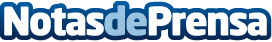 Ferrovial se adjudica dos contratos de mantenimiento de infraestructuras hidráulicas en Reino Unido por 415 millones de librasLa filial de Ferrovial Servicios, Amey, ha sido seleccionada por la empresa británica United Utilities, para mantener 76.000 kilómetros de tuberías y 42.000 de infraestructuras hidráulicas durante cinco años por 225 millones de libras (unos 268 millones de euros). Asimismo, Amey mantendrá y renovará canalizaciones de agua potable de la compañía Severn Trent, durante cinco años por 190 millones de libras (unos 227 millones de euros).Datos de contacto:Nota de prensa publicada en: https://www.notasdeprensa.es/ferrovial-se-adjudica-dos-contratos-de_1 Categorias: Construcción y Materiales http://www.notasdeprensa.es